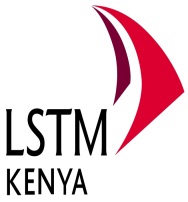 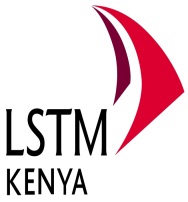 JOB DESCRIPTIONKEY RESPONSIBILITIES: Administrative supportPlan and coordinate logistics required to facilitate programme /studies operations in the fieldCollate issues raised in the field stations and escalate them to the appropriate person(s) for action Assist to plan and coordinate support supervision, Trainings, M&E, Baseline activities, meetings by programme team members and MOH partners Maintain inventory of programme equipment and ensure that equipment are serviced and maintained as requiredAssist to train on-site training administrators to maintain quality administration for the trainings at the six training centres.File documents in a timely manner and assist to maintain the filing system  including confidential documents and contracts Run programme errandsLogistics supportArrange domestic and international travel and travel itineraries according to programme guidelines. Support preparation and keeping programme documentation up to date- that would include meeting notes, training data bases, baseline survey and M&E registration databases.Organise and  coordination transport for programme activities - ground and Airport TransfersPrinting, packing and courier of training materials. Liaise with the Division of Reproductive Health for signing of training certificates.From time to time, assist with the data entry and management of M&E, QI and baseline activitiesFinance supportSource for quotations and suppliers for goods and services for training items, consumables, venues and transport.Prepare LPOs and process invoices for purchase of goods and services.Prepare training and workshop payment sheets of participants and facilitators for onward processing by the Finance OfficerOther duties as assigned from time to time.PERSON SPECIFICATIONPost:Administrative and Logistics Assistant Responsible to:Programme CoordinatorLocation:Nairobi but with travel within KenyaEssentialDesirableEducation & TrainingEducated to Degree Level or equivalent in business administration, logistics and administration, data management, health care administration or other related disciplinesAt least 1-2 year of relevant experience in project/programme assistance and logistics coordinationExperienceExcellent familiarity with and experience in processes and systems for projects coordination, knowledge.Experience of working in a relevant area in a developing countrySkills & AbilitiesDemonstrable ability to organise committees, meetings and workshopsAbility to implement systemsComputer literacy including word processing, spread sheets (including financial) and database packageStrong relationship skills and the ability to work with cross functional groupsAbility to communicate effectively, both orally and in writingAbility to work as a team member and to develop flexible working relationships with academic and non-academic colleagues Confidence and ability in dealing with people at all levels across disciplines and culturesProven track record of taking responsibility and ownership for problems and following them through to resolution Strong problem solving, interpersonal and networking skills.Excellent presentational skills, written and oralKnowledgeKnowledge of international partnerships and players in area of development and maternal and newborn healthSpecial aptitudeHas effective interpersonal skills and the ability to be sensitive in difficult situationsSensitivity to a variety of culturesAbility to work under pressure and without detailed supervisionAble to show discretion and ensure confidentialityEnthusiastic, positive and energetic approach to workCircumstancesMust be able to travel 